FOR IMMEDIATE RELEASE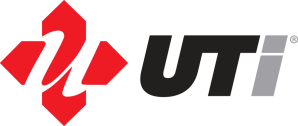 UTi Worldwide Announces New Americas RegionSales Vice President	LONG BEACH, CA—July 29, 2013—UTi Worldwide Inc. (Nasdaq: UTIW), a global supply chain services and solutions company, announced the appointment of Mike Valentine as the new Regional Sales Vice President for the Americas.	Valentine assumes the responsibility for meeting all sales revenue objectives and strategic initiatives across the Americas region, according to Ed Feitzinger, executive vice president, global operations. Valentine will lead the integrated sales force across freight forwarding, contract logistics and distribution to attain regional growth goals and maintain global alignment, according to Feitzinger. He will place increased emphasis on growth markets in Latin America and the cross-border trade in North America, he adds. “Mike will further the strong growth in our core industry verticals with an integrated sales approach across all our service lines,” says Feitzinger, “Mike has proven his leadership skills with achieving double-digit revenue growth in UTi’s automotive sector, which he led prior to taking on this new role.”“Mike’s ability to create additional freight forwarding and contract logistics business from the automotive client sector, combined with his strong track record of bringing teams together, demonstrated he was the right choice for this role,” Feitzinger adds.	Valentine joined UTi in 2009 as Director, Supply Chain Design and Innovation. In 2012, he was named Regional Vice President, Automotive Americas. Prior to joining UTi, he worked for General Motors’ global supply chain.About UTi WorldwideUTi Worldwide Inc. (www.go2uti.com) is an international, non-asset-based supply chain services and solutions company providing air and ocean freight forwarding, contract logistics, customs brokerage, distribution, inbound logistics, truckload brokerage, and other supply chain management services. The company serves a large and diverse base of global and local companies, including clients operating in industries with unique supply chain requirements such as the retail, apparel, chemical, automotive, pharmaceutical, and technology industries. The company seeks to use its global network, proprietary information technology systems, and relationships with transportation providers, and expertise in outsourced logistics services to deliver competitive advantage to each of its clients' supply chains. O Ciesp é uma sociedade civil de direito privado que tem hoje 42 unidades (25 delas com sedes próprias), distribuídas em 35 Diretorias Regionais, duas Municipais e quatro Diretorias Distritais na Capital (zonas Norte, Sul, Leste e Oeste). ###CONTACT:	InvestorsJeff MisakianGlobal Vice President, Investor Relations+1 (562) 552 9417jmisakian@go2uti.comMediaRaquel GarciaGlobal Director, Promotions & Branding+1 (562) 552 9412rgarcia1@go2uti.com